 SOCIETE DES PECHEURS DE LA SUZE 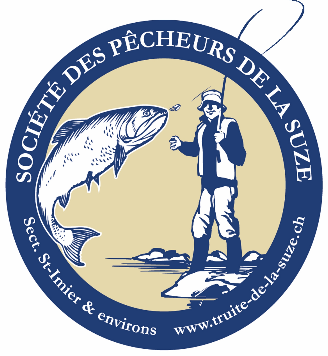 Section Saint-Imier		CARTE D’AHDESIONJe soussigné : __________________________________déclare vouloir adhérer à la Société des Pêcheurs de la Suze, section Saint-Imier. Rue et N° : _________________________	Ville :______________________ Tel : ______________________  	E-Mail : ____________@_____________Date de naissance :_____________________Lieu et date : ___________________ , le ____________2021Signature :____________________